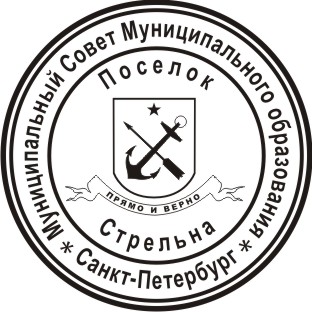 МЕСТНАЯ АДМИНИСТРАЦИЯВНУТРИГОРОДСКОГО МУНИЦИПАЛЬНОГО ОБРАЗОВАНИЯГОРОДА ФЕДЕРАЛЬНОГО ЗНАЧЕНИЯ САНКТ-ПЕТЕРБУРГАПОСЕЛОК СТРЕЛЬНАПОСТАНОВЛЕНИЕОб утверждении Положения о комиссиипо осуществлению закупок Местной администрации внутригородского муниципального образования города федерального значения Санкт-Петербурга поселок СтрельнаВ соответствии с Федеральным законом от 05.04.2013 № 44-ФЗ "О контрактной системе в сфере закупок товаров, работ, услуг для обеспечения государственных и муниципальных нужд"ПОСТАНОВЛЯЮ:Утвердить Положение о комиссии по осуществлению закупок Местной администрации внутригородского муниципального образования города федерального значения Санкт-Петербурга поселок Стрельна в соответствии с приложением 1 к настоящему постановлению.Признать утратившим силу постановление МА МО пос. Стрельна от 30.03.2021 № 57/1 «Об утверждении Положения о единой комиссии по осуществлению закупок Местной администрации Муниципального образования поселок Стрельна».2. Контроль за исполнением настоящего постановления оставляю за собой.3. Настоящее постановление вступает в силу с момента его принятия.Глава местной администрации				                                         И.А. КлимачеваПриложение 1к постановлению МА МО пос. Стрельна от 13.04.2022 № 41Положение о комиссии по осуществлению закупок Местной администрации внутригородского муниципального образования города федерального значения Санкт-Петербурга поселок Стрельна1. Настоящее Положение о комиссии по осуществлению закупок Местной администрации внутригородского муниципального образования города федерального значения Санкт-Петербурга поселок Стрельна (далее - Заказчик) разработано в соответствии с Федеральным законом от 05.04.2013 N 44-ФЗ "О контрактной системе в сфере закупок товаров, работ, услуг для обеспечения государственных и муниципальных нужд" (далее - Федеральный закон N 44-ФЗ). Положение о комиссии по осуществлению закупок (далее - Положение) регламентирует порядок работы комиссии, создаваемой для закупки товаров, работ, услуг для нужд Заказчика.2. Комиссия по осуществлению закупок (далее - Комиссия) является коллегиальным органом, уполномоченным на выбор поставщика (подрядчика, исполнителя) по итогам проведения конкурентной процедуры. Комиссия в своей деятельности руководствуется Гражданским кодексом Российской Федерации, Федеральным законом N 44-ФЗ, иными федеральными законами и принятыми в соответствии с ними нормативными правовыми актами, настоящим Положением и иными внутренними актами Заказчика.3. Заказчик создает Комиссию для осуществления всех видов конкурентных процедур определения поставщика (подрядчика, исполнителя).4. Состав Комиссии и его изменение утверждается правовым актом Главы местной администрации Муниципального образования поселок Стрельна.В правовом акте о создании Комиссии должны содержаться следующие сведения:персональный состав Комиссии, в том числе назначенный председатель (Ф.И.О., должность);порядок замены членов Комиссии (в случаях, предусмотренных настоящим Положением);срок полномочий Комиссии либо указание на бессрочный характер ее деятельности.5. В состав Комиссии входят председатель, заместитель председателя, члены Комиссии и секретарь Комиссии. Общее количество членов Комиссии не может быть четным.6. Не менее половины членов Комиссии должны быть лицами, прошедшими профессиональную переподготовку или повышение квалификации в сфере закупок, а также лицами, обладающими специальными знаниями, относящимися к предмету закупки. 7. Сотрудники контрактной службы могут быть членами Комиссии по осуществлению закупок Заказчика.8. Членами Комиссии не могут быть:В случае выявления в составе Комиссии указанных лиц Заказчик незамедлительно заменяет их другими лицами, которые соответствуют требованиям, предъявляемым к членам Комиссии.Член Комиссии, обнаруживший в процессе работы Комиссии свою личную заинтересованность в результатах определения поставщика, должен незамедлительно сделать заявление об этом председателю Комиссии, который в таком случае обязан донести до руководителя Заказчика информацию о необходимости замены члена Комиссии.Личная заинтересованность заключается в возможности получения членом Комиссии доходов в виде денег, ценностей, иного имущества, в том числе имущественных прав, или услуг имущественного характера, а также иной выгоды для себя или третьих лиц.9. Функциями Комиссии являются:проверка соответствия участников закупки требованиям, установленным Заказчиком;принятие решения о допуске либо отклонении заявок участников закупки;рассмотрение, оценка и сопоставление заявок на участие в определении поставщика;ведение протоколов в ходе осуществления процедуры определения поставщика в случаях, предусмотренных Федеральным законом N 44-ФЗ;определение победителя определения поставщика;иные функции, которые возложены Федеральным законом N 44-ФЗ на Комиссию.10. Члены Комиссии имеют право:знакомиться со всеми представленными на рассмотрение Комиссии документами и материалами;выступать по вопросам повестки дня на заседании Комиссии и проверять правильность оформления протоколов, в том числе правильность отражения в протоколе содержания выступлений;обращаться к председателю Комиссии с предложениями, касающимися организации работы Комиссии.11. Члены Комиссии обязаны:соблюдать законодательство РФ;подписывать (в установленных Федеральным законом N 44-ФЗ случаях - усиленными квалифицированными электронными подписями) протоколы, формируемые в ходе определения поставщика;принимать решения по вопросам, относящимся к компетенции Комиссии;обеспечивать конфиденциальность информации, содержащейся в заявках участников и иных документах, в соответствии с законодательством РФ;незамедлительно сообщать Заказчику о фактах, препятствующих участию в работе Комиссии;не допускать проведения переговоров с участником закупки в отношении заявок на участие в конкурентных процедурах, в том числе в отношении заявки, поданной таким участником, до выявления победителя, за исключением случаев, предусмотренных Федеральным законом N 44-ФЗ.12. Порядок действий Комиссии и составление документов в рамках конкретной процедуры определения поставщика устанавливаются в зависимости от способа, формы процедуры.13. Комиссия выполняет возложенные на нее функции посредством проведения заседаний.14. Члены Комиссии должны быть своевременно уведомлены председателем комиссии о месте (при необходимости), дате и времени проведения заседания, а также о возможности участвовать в заседании с использованием систем видео-конференц-связи с разъяснением порядка такого участия.Если при проведении заседания Комиссии предполагается ознакомление со сведениями, составляющими государственную тайну, то система видео-конференц-связи должна обеспечивать соблюдение требований законодательства РФ о защите государственной тайны.Члены Комиссии должны быть уведомлены о месте, дате и времени проведения заседания не позднее чем за два рабочих дня.15. Комиссию возглавляет председатель Комиссии. 16. Секретарь Комиссии выполняет следующие функции:осуществляет подготовку заседаний Комиссии, в том числе сбор и оформление необходимых сведений, направление уведомлений о назначении заседания, утвержденных председателем Комиссии;своевременно уведомляет членов Комиссии о месте, дате и времени проведения заседания Комиссии в соответствии с п. 14 Положения;информирует членов Комиссии по всем вопросам, относящимся к их функциям;ведет протоколы, составляемые в ходе работы Комиссии;обеспечивает взаимодействие с контрактной службой Заказчика;осуществляет взаимодействие с представителями оператора электронной площадки при проведении конкурентной закупки в электронной форме.17. Комиссия правомочна принимать решения, если на ее заседании присутствует не менее чем пятьдесят процентов общего числа ее членов.18. Принятие решения членами Комиссии путем проведения заочного голосования, а также делегирование ими полномочий иным лицам (в том числе на основании доверенности) не допускается.19. Решение Комиссии оформляется протоколом, который подписывается всеми членами Комиссии, присутствовавшими на заседании, и размещается Заказчиком в ЕИС в установленном порядке.20. Члены Комиссии несут персональную ответственность за соблюдение требований, установленных законодательством Российской Федерации о контрактной системе в сфере закупок и подзаконных нормативных правовых актов.21. Решение Комиссии, принятое в нарушение требований Федерального закона N 44-ФЗ, может быть обжаловано любым участником закупки в порядке, установленном Законом, и признано недействительным по решению контрольного органа в сфере закупок._13.04.2022___поселок Стрельна№ _41__Численный состав Комиссии - не менее трех человек.лица, лично заинтересованные в результатах определения поставщика, в том числе подавшие заявки или состоящие в штате организаций, подавших заявки;лица, которые были привлечены в качестве экспертов к проведению экспертной оценки извещения об осуществлении закупки (документации о закупке), заявок на участие в конкурсе, к проведению оценки соответствия участников закупки дополнительным требованиям;лица, на которых способны оказать влияние участники закупки (в том числе являющиеся участниками (акционерами) организаций, подавших заявки, членами их органов управления, кредиторами указанных участников закупки);лица, состоящие в браке с руководителями участников закупки;лица, являющиеся близкими родственниками руководителя участника закупки (родителями, детьми, дедушками, бабушками, внуками, полнородными и неполнородными (имеющими общих отца или мать) братьями и сестрами);лица, являющиеся усыновителями руководителя или усыновленными руководителем участника закупки;должностные лица контрольного органа, которые непосредственно осуществляют контроль в сфере закупок.Председатель Комиссии выполняет следующие функции:осуществляет общее руководство работой Комиссии;осуществляет подготовку заседаний Комиссии, в том числе сбор и оформление необходимых сведений;объявляет заседание Комиссии правомочным или неправомочным из-за отсутствия кворума;ведет заседание Комиссии;информирует членов Комиссии по всем вопросам, относящимся к их функциям;определяет порядок рассмотрения обсуждаемых вопросов;выносит на обсуждение вопрос о привлечении к работе Комиссии экспертов в случаях, предусмотренных Федеральным законом N 44-ФЗ;обеспечивает взаимодействие с контрактной службой Заказчика;осуществляет иные действия, необходимые для выполнения Комиссией своих функций.